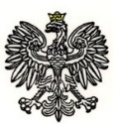 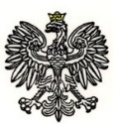   Warszawa, 28.07.2021 r.Dotyczy: postępowania prowadzonego w celu zawarcia umowy ramowej w trybie podstawowym na „Dostawy i montaż verticali, rolet i żaluzji”; nr spr. WZP-2130/21/135/Z.		Wydział Zamówień Publicznych Komendy Stołecznej Policji, działając w imieniu Zamawiającego, po dokonaniu czynności badania i oceny złożonych ofert, zgodnie z art. 253  ust. 2 ustawy z dnia 11 września 2019 r. Prawo zamówień publicznych (Dz. U. 2021, poz. 1129, z późn. zm.), zwanej dalej „Ustawą PZP”, informuje, że w ww. postępowaniu:Najkorzystniejsze oferty złożyli Wykonawcy:PPHU RYZA BLINDS Krzysztof Zaniewski z siedzibą w Warszawie, z ceną Oferty wynoszącą 147 354,80 PLN brutto. Dyskret Kiersztyn Sławomir z siedzibą w Zamościu, z ceną Oferty wynoszącą 234 438,00 PLN brutto.Uzasadnienie wyboru:Podstawa prawna:Art. 239 ust. 2 Ustawy PZP – „Najkorzystniejsza oferta to oferta przedstawiająca najkorzystniejszy stosunek jakości do ceny […]”Podstawa faktyczna:Oferty Wykonawców spełniają wymagania Zamawiającego zawarte w Specyfikacji Warunków Zamówienia, nie podlegają odrzuceniu, a ceny ofert nie przewyższają kwoty, jaką Zamawiający zamierza przeznaczyć na sfinansowanie zamówienia.II. Złożone oferty otrzymały nw. wartość punktową: Numer ofertyNazwa (firma)i siedzibaPunkty w kryterium cena oferty brutto w PLNPunkty w kryterium termin wykonania zamówieniaSuma punktów / pozycja1.Oprema Tomasz Turekz siedzibą w Porębie23,960,0023,96 / poz. 42.MULTIROLETY ŁUKASZ PŁOCKI PIOTR PŁOCKI SPÓŁKA JAWNAz siedzibą w Łodzi21,3618,0039,36 / poz. 33.PPHU RYZA BLINDS Krzysztof Zaniewskiz siedzibą w Warszawie60,0040,00100,00 / poz. 14.Dyskret Kiersztyn Sławomirz siedzibą w Zamościu37,7140,0077,71 / poz. 2